HARMONOGRAM SÚŤAŽÍ                                                                                                          školský rok 2021/2022, do decembra  2022Odborný gestor: ŠIOV Odbor FG, SCCF a podpory smerovania mládeže, vlasta.puchovska@siov.sk NÁZOV SÚŤAŽECELOŠTÁTNE KOLÁ, TERMÍN,
ORGANIZÁTORKONTAKT NAORGANIZÁTORAŠKOLSKÉ KOLÁKRAJSKÉ
POSTUPOVÉ KOLÁMEDZINÁRODNÉ KOLÁ12. ročník                                                                                                                                                                                                                                                                                                                                         SKILLS SLOVAKIA - VICTORIA REGIA23. septembra 2021                                                               Garant: Asociácia kvetinárov a floristov, Piešťany, miesto súťaže:  KSC Fontána, Aupark,  mesto Piešťany, Ing. Marek Spevák, Ing. Eva Stručkovástruckova@centrum.skpodľa rozhodnutia školyEuroSkills  2023                           September 202312. ročník                                                                                                                                                                                                                                                                                                                                         SKILLS SLOVAKIA - VICTORIA REGIA23. septembra 2021                                                               Garant: Asociácia kvetinárov a floristov, Piešťany, miesto súťaže:  KSC Fontána, Aupark,  mesto Piešťany, Ing. Marek Spevák, Ing. Eva Stručkovástruckova@centrum.skpodľa rozhodnutia školyEuroSkills  2023                           September 20235. ročník                              SÚŤAŽ O ZLATÉ NOŽNICE
"Ukáž, čo vieš" Skills Slovakia
KADERNÍK A VIZÁŽISTA24. septembra 2021                                                Garant: Združenie kaderníkov a vizážistov Slovenska, BratislavaOdborný gestor: Polat Elalmis, Bratislava                                              miesto súťaže: Dom kultúry Ružinov Bratislava                                      polatelalmis@gmail.compodľa rozhodnutia školy5. ročník                              SÚŤAŽ O ZLATÉ NOŽNICE
"Ukáž, čo vieš" Skills Slovakia
KADERNÍK A VIZÁŽISTA24. septembra 2021                                                Garant: Združenie kaderníkov a vizážistov Slovenska, BratislavaOdborný gestor: Polat Elalmis, Bratislava                                              miesto súťaže: Dom kultúry Ružinov Bratislava                                      polatelalmis@gmail.compodľa rozhodnutia školy11. ročník   
SKILLS SLOVAKIA - GASTRO JUNIOR METRO CUP                                             2. ročník                                            SKILLS SLOVAKIA - Danubius GASTRO JUNIOR DEBIC CUP28. apríla  - kuchár   2022                               29. apríla -  cukrár    2022                           Slovenský zväz kuchárov a cukrárov, Gorkého 10, Bratislava                         miesto súťaže: INCHEBA, Viedenská cesta 3-7, Bratislava, Medzinárodný veľtrh gastronómie Danubius GASTRO 2022 28.4.- 1.5.2022 Odborný gestor: Ing. Zuzana Dúžeková szkc@szkc.skdo 15. októbra 2021 – receptúru pre odbor kuchár, cukrár s prihláškou  a vyplnenou šablónou receptúry poslať do 25. októbra 2021 na szkc@szks.sk                                  Postupové kolá: prezenčne27. januára 2022-kuchár Stredná odborná škola obchodu a služieb, Piešťany28. januára 2022-cukrár Stredná odborná škola obchodu a služieb, PiešťanyOdborný gestor: Ing. Zuzana Dúžeková, SZKaC Bratislava EuroSkills 2023                           September 20232. ročník Skills Slovakia „Ukáž čo vieš“  KADERNÍK, vizážista - ONLINEv rokovaní  2022 (október 2022)odborný garant: Štátny inštitút odborného vzdelávania a CVTI-ŠVS BBVlasta.puchovska@siov.sk7. ročník 
SKILLS SLOVAKIA - MLADÝ MECHATRONIKv rokovaní  - šk. rok 2021/22  (marec 2022)                                                                                        Materiálovo-technologická fakulta so sídlom v Trnave, Ústav aplikovanej informatiky, automatizácie a mechatroniky,       MTF, Pavilón T02, J. Bottu 25, Trnava 
Odborný gestor: Tomáš Horák, FESTO, s.r.o. Bratislavawww.mtf.stuba.sk tomas.horak@festo.skpodľa rozhodnutia školyEuroSkills 2023                           September 20237. ročník 
SKILLS SLOVAKIA - MLADÝ MECHATRONIKv rokovaní  - šk. rok 2021/22  (marec 2022)                                                                                        Materiálovo-technologická fakulta so sídlom v Trnave, Ústav aplikovanej informatiky, automatizácie a mechatroniky,       MTF, Pavilón T02, J. Bottu 25, Trnava 
Odborný gestor: Tomáš Horák, FESTO, s.r.o. Bratislavawww.mtf.stuba.sk tomas.horak@festo.skpodľa rozhodnutia školyEuroSkills 2023                           September 202338. ročník ZENIT                        v PROGRAMOVANÍ  38. ročník ZENIT                              v  ELEKTRONIKE                                             22. ročník ZENIT                           v STROJÁRSTVE28. - 31. marca 2022 ZENIT v programovaní, elektronike a strojárstve  Stredná odborná škola techniky a služieb, Laskomerského 3, 977 46 Brezno                                             Riaditeľka: PaedDr. Danka KubušováStredná priemyselná škola Jozefa Murgaša, Hurbana 6, 974 01 Banská BystricaRiaditeľ: Ing. Kamil Kordík  http://ssbrezno.edupage.org sekretariat@spsbr.edu.sk, kordik@spsjm.sk, PROGRAMOVANIE             jednotne v celej SR v rámci celoeurópskeho týždňa programovania  Code WeekKategória A,B                             19. októbra 2021  Zoznam postupujúcich poslať organizátorovi krajského kola do 10. novembra 2021 -realizátorovi krajského kola, ktorého určí príslušný odbor školstva Okresného úradu.Riaditeľ  školy zodpovedá za odovzdanie zoznamu postupujúcich do krajského kola.ELEKTRONIKA  A,B : Realizovať do 22. októbra.Zoznam úspešných riešiteľov úloh poslať do  25. októbra 2021  realizátorovi krajského kola, ktorého určí Odbor školstva Okresného úradu v sídle kraja.Riaditeľ školy zodpovedá za odovzdanie zoznamu postupujúcich do krajského kola.STROJÁRSTVO Realizovať do 22. októbra 2021Zoznam postupujúcich poslať organizátorovi krajského kola do 10. novembra 2021, ktorého určí príslušný OÚ.Riaditeľ školy zodpovedá za odovzdanie zoznamu postupujúcich do krajského kola.Programovanie A,B: jednotne v celej SR: 25. novembra 2021 (štvrtok)Kategória Web Grafik       24. novembra 2021 (streda)Zadania dostanú školy včasVýber súťažiacich a ich počet určia krajské hodnotiace komisie na základe zhodnotenia zaslaných riešení zo školského kola.Zoznam postupujúcich do celoštátneho kola poslať  ihneď organizátorovi celoštátnej súťaže na zenitsostasbrezno@gmail.com,  ELEKTRONIKA A,B:jednotne v celej SR 25. novembra 2021 (štvrtok) Výber súťažiacich a ich počet určia krajské hodnotiace komisie na základe zhodnotenia zaslaných riešení zo školského kola.Zoznam najúspešnejších postupových žiakov do celoštátneho kola  poslať do 26.11.2021 organizátorovi celoštátnej súťaže na:zenitsostasbrezno@gmail.comSTROJÁRSTVO Jednotné v celej SR  23.novembra 2021 (utorok)Výber súťažiacich a ich počet určia krajské hodnotiace komisie na základe zhodnotenia zaslaných riešení zo školského kola.Zoznam najúspešnejších postupových žiakov do celoštátneho kola  poslať do 29.11.2021 organizátorovi celoštátnej súťaže na:zenitsostasbrezno@gmail.com,   Programovanie, Elektronika,                 EuroSkills 2023                          September 202328. - 31. marca 2022 ZENIT v programovaní, elektronike a strojárstve  Stredná odborná škola techniky a služieb, Laskomerského 3, 977 46 Brezno                                             Riaditeľka: PaedDr. Danka KubušováStredná priemyselná škola Jozefa Murgaša, Hurbana 6, 974 01 Banská BystricaRiaditeľ: Ing. Kamil Kordík  http://ssbrezno.edupage.org sekretariat@spsbr.edu.sk, kordik@spsjm.sk, PROGRAMOVANIE             jednotne v celej SR v rámci celoeurópskeho týždňa programovania  Code WeekKategória A,B                             19. októbra 2021  Zoznam postupujúcich poslať organizátorovi krajského kola do 10. novembra 2021 -realizátorovi krajského kola, ktorého určí príslušný odbor školstva Okresného úradu.Riaditeľ  školy zodpovedá za odovzdanie zoznamu postupujúcich do krajského kola.ELEKTRONIKA  A,B : Realizovať do 22. októbra.Zoznam úspešných riešiteľov úloh poslať do  25. októbra 2021  realizátorovi krajského kola, ktorého určí Odbor školstva Okresného úradu v sídle kraja.Riaditeľ školy zodpovedá za odovzdanie zoznamu postupujúcich do krajského kola.STROJÁRSTVO Realizovať do 22. októbra 2021Zoznam postupujúcich poslať organizátorovi krajského kola do 10. novembra 2021, ktorého určí príslušný OÚ.Riaditeľ školy zodpovedá za odovzdanie zoznamu postupujúcich do krajského kola.Programovanie A,B: jednotne v celej SR: 25. novembra 2021 (štvrtok)Kategória Web Grafik       24. novembra 2021 (streda)Zadania dostanú školy včasVýber súťažiacich a ich počet určia krajské hodnotiace komisie na základe zhodnotenia zaslaných riešení zo školského kola.Zoznam postupujúcich do celoštátneho kola poslať  ihneď organizátorovi celoštátnej súťaže na zenitsostasbrezno@gmail.com,  ELEKTRONIKA A,B:jednotne v celej SR 25. novembra 2021 (štvrtok) Výber súťažiacich a ich počet určia krajské hodnotiace komisie na základe zhodnotenia zaslaných riešení zo školského kola.Zoznam najúspešnejších postupových žiakov do celoštátneho kola  poslať do 26.11.2021 organizátorovi celoštátnej súťaže na:zenitsostasbrezno@gmail.comSTROJÁRSTVO Jednotné v celej SR  23.novembra 2021 (utorok)Výber súťažiacich a ich počet určia krajské hodnotiace komisie na základe zhodnotenia zaslaných riešení zo školského kola.Zoznam najúspešnejších postupových žiakov do celoštátneho kola  poslať do 29.11.2021 organizátorovi celoštátnej súťaže na:zenitsostasbrezno@gmail.com,   Programovanie, Elektronika,                 EuroSkills 2023                          September 202356. ročník 
SÚŤAŽ V SPRACOVANÍ
INFORMÁCIÍ NA POČÍTAČI
písanie na PC, úprava textu na PC, wordprocessing  22. - 24. marca 2022                                         Stredná odborná škola dopravná, Zelená 2, Martin-Priekopa                           Riaditeľka: PhDr. Jarmila Matejčíkováwww.sosdmt@sosd.skpodľa pokynov krajskej komisie do 17. decembra 2021v stredných školách SRjednotne v celej SR                  16. februára 2022V jednotlivých krajoch, výsledky poslať do 17. februára  2022 ( odpis textu a UTX) a do 3. februára 2022 (wordprocessing)  na balkovaalzbeta@gmail.com 56. ročník 
SÚŤAŽ V SPRACOVANÍ
INFORMÁCIÍ NA POČÍTAČI
písanie na PC, úprava textu na PC, wordprocessing  22. - 24. marca 2022                                         Stredná odborná škola dopravná, Zelená 2, Martin-Priekopa                           Riaditeľka: PhDr. Jarmila Matejčíkováwww.sosdmt@sosd.skpodľa pokynov krajskej komisie do 17. decembra 2021v stredných školách SRjednotne v celej SR                  16. februára 2022V jednotlivých krajoch, výsledky poslať do 17. februára  2022 ( odpis textu a UTX) a do 3. februára 2022 (wordprocessing)  na balkovaalzbeta@gmail.com 12. ročník
ENERSOL - SK
hlavná, tvorivá, propagačná kategória  06. - 08. apríla 2022                                                                                 Stredná odborná škola podnikania v remeslách a službách, Viliama Paulínyho Tótha 31/5, Senica Riaditeľka: Ing. Danica Rapantováwww.sossenica.sk sossenica@sossenica.sk, podľa pokynov krajskej komisie do 25. februára 2022 Zoznam postupujúcich poslať organizátorovi krajského kola (určí Odbor Školstva v sídle kraja) do 04. marca 2022Realizovať do 11. marca 2022.              Postupujúce práce poslať elektronicky :sossenica@sossenica.sk, na SOŠ podnikania v remeslách a službách Senica do 18. marca 2022Medzinárodná konferencia ENERSOL;       ENERSOL-EU21.-22. apríl 2022Otrokovice, ČR6. ročník 
SKILLS SLOVAKIA  
SÚŤAŽNÁ PREHLIADKA STAVEBNÝCH REMESIEL MURÁR, 10.-12. mája  2022                                                                                                   SOŠ stavebná, Nábrežie mládeže 1, Nitra Riaditeľka: Ing. Ľubica Hlaváčová   sousnr@mail.viapvt.sk      podľa pokynov školySOŠ SR podľa zameraniaSemifinálové koláMURÁR 202226.-28. apríla 2022SOŠ stavebná, Nábrežie mládeže 1, Nitra kontakt: Ing. Ľubica Hlaváčová; sousnr@mail.viapvt.skMgr. Andrej Kubala, PhD. soss.kubala@gmail.com,      6. ročník 
SKILLS SLOVAKIA  
SÚŤAŽNÁ PREHLIADKA STAVEBNÝCH REMESIEL MURÁR, 10.-12. mája  2022                                                                                                   SOŠ stavebná, Nábrežie mládeže 1, Nitra Riaditeľka: Ing. Ľubica Hlaváčová   sousnr@mail.viapvt.sk      podľa pokynov školySOŠ SR podľa zameraniaSemifinálové koláMURÁR 202226.-28. apríla 2022SOŠ stavebná, Nábrežie mládeže 1, Nitra kontakt: Ing. Ľubica Hlaváčová; sousnr@mail.viapvt.skMgr. Andrej Kubala, PhD. soss.kubala@gmail.com,      44. ročník 
STREDOŠKOLSKÁ ODBORNÁ ČINNOSŤ26. - 29. apríla 2022  SOŠ ekonomiky, hotelierstva a služieb Jána Andraščíka, Pod  Vinbargom 3, 085 01 Bardejov Riaditeľka:  Ing. Helena Feková                               skola@sosehs.skpodľa pokynov krajských komisií,v stredných školách SRRealizovať do 06. apríla 2022Výsledky z krajských kôl nahrať do e-systému do 8. apríla 2022, poslať na SOŠ ekonomiky, hotelierstva a služieb Jána Andraščíka, Pod  Vinbargom 3, 085 01 Bardejov                                 do 19. apríla 2022MILSET (ESI) 25. 07.2022 – 31. 07. 2022                      SUCEAVA RUMUNSKO  (ESE) SOČ v ČR jún 202244. ročník 
STREDOŠKOLSKÁ ODBORNÁ ČINNOSŤ26. - 29. apríla 2022  SOŠ ekonomiky, hotelierstva a služieb Jána Andraščíka, Pod  Vinbargom 3, 085 01 Bardejov Riaditeľka:  Ing. Helena Feková                               skola@sosehs.skpodľa pokynov krajských komisií,v stredných školách SRRealizovať do 06. apríla 2022Výsledky z krajských kôl nahrať do e-systému do 8. apríla 2022, poslať na SOŠ ekonomiky, hotelierstva a služieb Jána Andraščíka, Pod  Vinbargom 3, 085 01 Bardejov                                 do 19. apríla 2022MILSET (ESI) 25. 07.2022 – 31. 07. 2022                      SUCEAVA RUMUNSKO  (ESE) SOČ v ČR jún 202223. ročník 
MLADÝ EKOFARMÁR – Súťaž o mlieku10. -12. mája 2022                                                 Stredná odborná škola veterinárna Drážovská 14, 950 12 Nitra Riaditeľ: RNDr. Ľuboš Černýsosvetnr@sosvetnr.skpodľa pokynov krajskej komisie, najneskôr  do 18. marca 2022Stredné odborné školy v SRRealizovať do 13. apríla 2022                        Výsledky z krajských kôl poslať do 13. apríla 2022 na j.bockayova@atlas.sk;                 Semifinálové kolá – 26.-28. apríl 202223. ročník 
MLADÝ EKOFARMÁR – Súťaž o mlieku10. -12. mája 2022                                                 Stredná odborná škola veterinárna Drážovská 14, 950 12 Nitra Riaditeľ: RNDr. Ľuboš Černýsosvetnr@sosvetnr.skpodľa pokynov krajskej komisie, najneskôr  do 18. marca 2022Stredné odborné školy v SRRealizovať do 13. apríla 2022                        Výsledky z krajských kôl poslať do 13. apríla 2022 na j.bockayova@atlas.sk;                 Semifinálové kolá – 26.-28. apríl 20224. ročník 
SÚŤAŽE ŽIAKOV SOŠ        Skills Slovakia               MLADÝ ELEKTRONIK15.- 16. októbra 2022                                                 Štátny inštitút odborného vzdelávania a CVTI-ŠVS BB, Odborný garant: Slovenská spoločnosť elektronikov, Wolkrova 4, Bratislava    Gestor: Miroslav Kohútwww.skse.sk, www.siov.sk, podľa pokynov organizátora do03. október 202214. ročník                    RODINNÝ DOM VELUX šk. rok 2021/22  jún 2022 – slávnostné vyhlásenie výsledkov                                                                                                                         Odborný garant: VELUX SLOVENSKO s.r.o. Galvaniho 7/A, Bratislavawww.velux.skregistrácia: https://competition.velux.com/14-rodinny-dom/enrollRegistrácia od 10.2. -  02.5. 2022Školské kolá – máj 202202. 05. 2022 – odovzdanie súťažných návrhov20. ročník 
IPM STUDENT AWARDdo 15. októbra 2022 oficiálne vyhlásenie víťazov Odborný garant:  IPM SOLUTIONS, s.r.o., Kamenná 11, Prešovwww.ipmsolutions.skdo 15. júna 2022                                     5 najlepších prác zo škôl poslať do 15. júla 2022 na ŠIOV vlasta.puchovska@siov.k, 47. ročník 
SÚŤAŽE ŽIAKOV SOŠ V OBLASTI BOZP máj 2022                                                           Odborný garant : Integrovaný odborový zväz, Vajnorská 1, Bratislava 2                                                    Predsedníčka: JUDr. Marta Brodzianskawww.ioz.sk7. ročník 
Majstrovstvá SR v CNC sústružení 
a frézovanív rokovaní  - šk. rok 2021/22  (2022 resp. 2023)                                                                                                                                                                                        Odborný garant : DIDACTIC Martin, s.r.o., Novomeského 5/24, Martin                                             Konateľ: Roman Petrwww.didactic.sk4. ročník 
SÚŤAŽE ŽIAKOV SOŠ              V OBLASTI BOZP                       "Bezpečné dni v práci"v rokovaní  - šk. rok 2022/23  (november 2022)                                                       Odborný garant : Odborový zväz Drevo, Lesy, Voda, Osadná 6, Bratislava                                        Predsedníčka: JUDr. Vlasta Szabová, PhD.www.ozdlv.sk4. ročník 
SÚŤAŽE ŽIAKOV SOŠ              V OBLASTI BOZP                       "Bezpečné dni v práci"v rokovaní  - šk. rok 2022/23  (november 2022)                                                       Odborný garant : Odborový zväz Drevo, Lesy, Voda, Osadná 6, Bratislava                                        Predsedníčka: JUDr. Vlasta Szabová, PhD.www.ozdlv.sk7. ročník 
SÚŤAŽE ŽIAKOV SOŠ "SLOVAK BARISTA CUP-JUNIOR"28. 4. -1. 5. 2022   INCHEBA BRATISLAVA Odborný garant : Academy of Coffee,  Trnavská cesta 813, Sereď, Medzinárodný kávový inštitút, Trnavská cesta 813, Sereď                                                 Konateľ:  Oldřich Holišwww.kavovyinstitut.sk7. ročník 
SÚŤAŽE ŽIAKOV SOŠ "SLOVAK BARISTA CUP-JUNIOR"28. 4. -1. 5. 2022   INCHEBA BRATISLAVA Odborný garant : Academy of Coffee,  Trnavská cesta 813, Sereď, Medzinárodný kávový inštitút, Trnavská cesta 813, Sereď                                                 Konateľ:  Oldřich Holišwww.kavovyinstitut.sk4. ročník 
SÚŤAŽE ŽIAKOV SOŠ "GARDEN SEMMELROCK"marec 2022                                                           Semmelrock Stein + Design Dlažby,  Trnavská cesta 3728, Sereď                              Konateľ:  Ing. Peter Vrablec,                       Ing. Ladislav Popišwww.semmelrock.sk4. ročník 
SÚŤAŽE ŽIAKOV SOŠ "GARDEN SEMMELROCK"marec 2022                                                           Semmelrock Stein + Design Dlažby,  Trnavská cesta 3728, Sereď                              Konateľ:  Ing. Peter Vrablec,                       Ing. Ladislav Popišwww.semmelrock.sk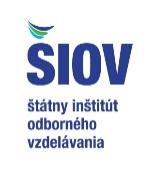 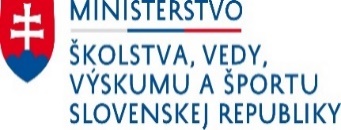 